FATIMA FAIR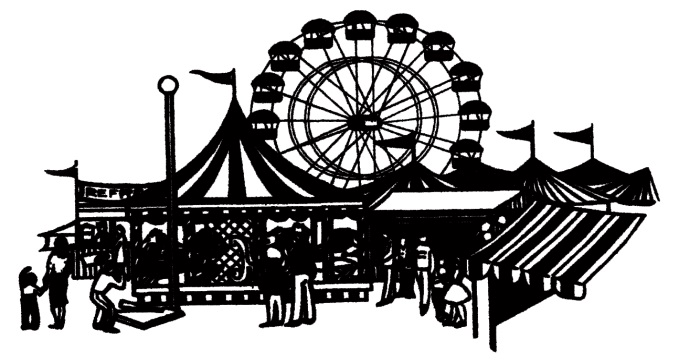 Monday, July 10th. – Saturday, July 15th.6:00pm to 10:00pmSIGN UP FORM – 9th grade and older - Please return to Rectory by: Sunday, June 25th.Name____________________________________________________Phone #___________________Email__________________________________________________________Are you over 18? Yes__________   No___________Please indicate with a check the area(s) you would prefer to volunteer.    PLEASE REMEMBER THAT THE SOONER YOUR FORM IS RETURNED, THE BETTER CHANCE OF 1ST CHOICEFair Week (July 10 to 15)________Food Services DAY – (9am to 1pm)    helping prep food, cover tables, etc.________Food Service – EVENING (6 to 10pm) helping in one of our food areas outside or inside kitchen________Wherever I am needed.  – helping us fill in the areas where help is most needed.Please mark each day with a number 1 – 5 where you prefer to volunteer ……..___________       __ _________       ______________        _____________        ___________       ___________    Monday 7/10       Tuesday 7/11       Wednesday   7/12       Thursday    7/13       Friday 7/14          Saturday   7/15   We can ALWAYS use extra help! If you are available a 2nd or 3rd day/evening, please volunteer!___________        __________            ___________             ___________           _________           ____________Monday 7/10       Tuesday 7/11         Wednesday 7/12        Thursday 7/13          Friday 7/14          Saturday 7/15Volunteer for an extra shift and you will be entered into the drawing to win $200.00! Get ONE ticket for EACH extra shift you volunteer for! Example – volunteer Monday, then again on Wednesday get –I ticket, then Thursday, another ticket, volunteer day work Friday another ticket! = 3 tickets and 3 chances in the basket to win the $200.00! Any combination will work!How many total days/evenings are you volunteering for?   _______________FAIR BREAKDOWN – Sunday, July 16th.    9:00am – 1:00pm _______________ (only 15 openings!)Remember to sign up for an extra shift and be added to the drawing to win $200.00                                       For more information, please contact olffair@verizon.net or Pat Harris @ 302-985-7679Check out the web page for up to date information on Bands, Gate information and much more!olffair.blogspot.com      	                          